ПОЯСНИТЕЛЬНАЯ ЗАПИСКА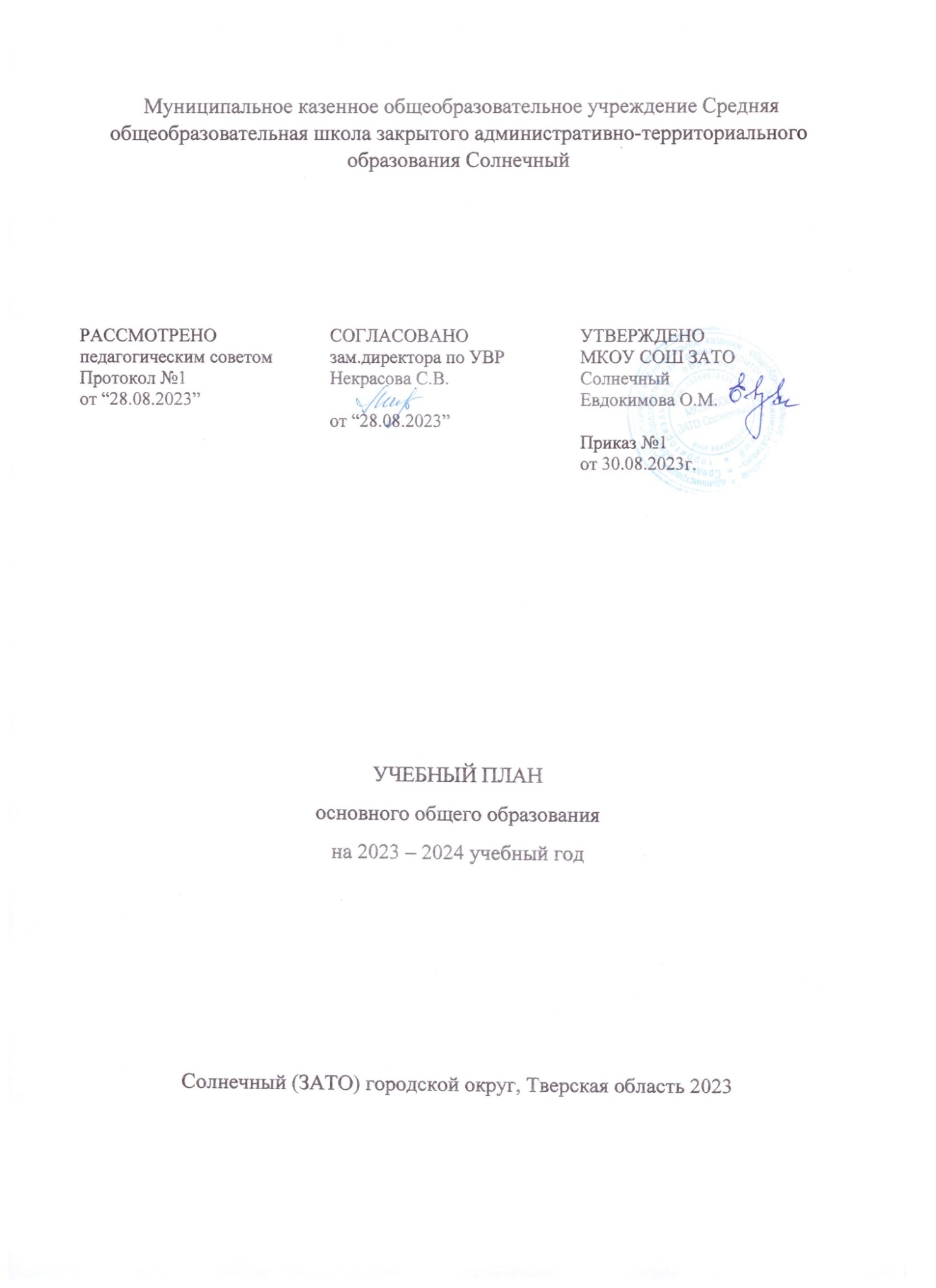 Учебный план основного общего образования Муниципального казенного общеобразовательного учреждения Средняя общеобразовательная школа закрытого административно-территорального образования Солнечный (далее - учебный план) для 7 класса , реализующего основную образовательную программу основного общего образования, соответствующую ФГОС ООО (приказ Министерства просвещения Российской Федерации от 31.05.2021 № 287 «Об утверждении федерального государственного образовательного стандарта основного общего образования»), и 8,9 классов, реализующих ООП ООО, соответствующую ФГОС- 2010 г., и фиксирует общий объём нагрузки, максимальный объём аудиторной нагрузки обучающихся, состав и структуру предметных областей, распределяет учебное время, отводимое на их освоение по классам и учебным предметам.Учебный план является частью образовательной программы Муниципального казенного общеобразовательного учреждения Средняя общеобразовательная школа закрытого административно-территориального образования Солнечный, разработанной в соответствии с ФГОС основного общего образования, с учетом Федеральной образовательной программой основного общего образования, и обеспечивает выполнение санитарно-эпидемиологических требований СП 2.4.3648-20 и гигиенических нормативов и требований СанПиН 1.2.3685-21.Учебный год в Муниципальное казенное общеобразовательное учреждение Средняя общеобразовательная школа закрытого административно-территориального образования Солнечный начинается 01.09.2023 и заканчивается 24.05.2024. Продолжительность учебного года в 5-9 классах составляет 34 учебные недели. Учебные занятия для учащихся 5-9 классов проводятся по 5-ти дневной учебной неделе.Максимальный объем аудиторной нагрузки обучающихся в неделю составляет  в  5 классе – 29 часов, в  6 классе – 30 часов, в 7 классе – 32 часа, в  8-9 классах – 33 часа. .Учебный план состоит из двух частей — обязательной части и части, формируемой участниками образовательных отношений. Обязательная часть учебного плана определяет состав учебных предметов обязательных предметных областей.Часть учебного плана, формируемая участниками образовательных отношений, обеспечивает реализацию индивидуальных потребностей обучающихся. Время, отводимое на данную часть учебного плана внутри максимально допустимой недельной нагрузки обучающихся, может быть использовано: на проведение учебных занятий, обеспечивающих различные интересы обучающихся. В 2023-2024 году в 7 классе реализуется курс «Математика+» в целях формирования функциональной грамотности.В Муниципальном казенном общеобразовательном учреждении Средняя общеобразовательная школа закрытого административно-территориального образования Солнечный языком обучения является русский язык. По заявлению родителей (законных представителей) несовершеннолетних обучающихся осуществляется изучение родного языка и родной литературы на русском языке. По заявлению родителей (законных представителей) несовершеннолетних обучающихся осуществляется изучение второго иностранного языкаПри изучении предметов английский язык и технология осуществляется деление учащихся на подгруппы.Промежуточная аттестация – процедура, проводимая с целью оценки качества освоения обучающимися части содержания (триместровое оценивание) или всего объема учебной дисциплины за учебный год (годовое оценивание).Промежуточная/годовая аттестация обучающихся за триместр осуществляется в соответствии с календарным учебным графиком.Все предметы обязательной части учебного плана оцениваются по триместрам. Предметы из части, формируемой участниками образовательных отношений, являются безотметочными и оцениваются «зачет» или «незачет» по итогам четверти. Промежуточная аттестация проходит на последней учебной неделе триместра. Формы и порядок проведения промежуточной аттестации определяются «Положением о формах, периодичности и порядке
текущего контроля успеваемости и промежуточной аттестации обучающихся Муниципальном казенном общеобразовательном учреждении Средняя общеобразовательная школа закрытого административно-территориального образования Солнечный. Освоение основной образовательной программы основного общего образования завершается итоговой аттестацией. Нормативный срок освоения основной образовательной программы основного общего образования составляет 5 лет.УЧЕБНЫЙ ПЛАНПлан внеурочной деятельности (недельный)Муниципальное казенное общеобразовательное учреждение Средняя общеобразовательная школа закрытого административно-территориального образования СолнечныйПредметная областьУчебный предметКоличество часов в неделюКоличество часов в неделюКоличество часов в неделюКоличество часов в неделюКоличество часов в неделюПредметная областьУчебный предмет56789Обязательная частьОбязательная частьОбязательная частьОбязательная частьОбязательная частьОбязательная частьОбязательная частьРусский язык и литератураРусский язык56433Русский язык и литератураЛитература33223Родной язык и родная литератураРодной язык и (или) государственный язык республики Российской Федерации000.50.50.25Родной язык и родная литератураРодная литература000.50.50.25Иностранные языкиИностранный язык33333Иностранные языкиВторой иностранный язык00010.5Математика и информатикаМатематика55000Математика и информатикаАлгебра00344Математика и информатикаГеометрия00222Математика и информатикаВероятность и статистика00100Математика и информатикаИнформатика00111Общественно-научные предметыИстория22222.5Общественно-научные предметыОбществознание01111Общественно-научные предметыГеография11222Естественно-научные предметыФизика00223Естественно-научные предметыХимия00022Естественно-научные предметыБиология11122ИскусствоИзобразительное искусство11100ИскусствоМузыка11110ТехнологияТехнология22210.5Физическая культура и основы безопасности жизнедеятельностиФизическая культура22222Физическая культура и основы безопасности жизнедеятельностиОсновы безопасности жизнедеятельности00011Основы духовно-нравственной культуры народов РоссииОсновы духовно-нравственной культуры народов России11000ИтогоИтого2729313333Часть, формируемая участниками образовательных отношенийЧасть, формируемая участниками образовательных отношенийЧасть, формируемая участниками образовательных отношенийЧасть, формируемая участниками образовательных отношенийЧасть, формируемая участниками образовательных отношенийЧасть, формируемая участниками образовательных отношенийЧасть, формируемая участниками образовательных отношенийНаименование учебного курсаНаименование учебного курсаОсновы финансовой грамотностиОсновы финансовой грамотности10000Занимательная лаборатория по биологииЗанимательная лаборатория по биологии10000Математика плюсМатематика плюс01100ИтогоИтого21100ИТОГО недельная нагрузкаИТОГО недельная нагрузка2930323333Количество учебных недельКоличество учебных недель3434343434Всего часов в годВсего часов в год9861020108811221122Учебные курсыКоличество часов в неделюКоличество часов в неделюКоличество часов в неделюКоличество часов в неделюКоличество часов в неделюУчебные курсы56789Проектная мастерская11111Туристско-спортивное ориентирование11111Основы финансовой грамотности11111Разговоры о важном11111Школьный спортивный клуб11111Школьный театр "Орешек"1-1--Профориентация "Россия-мои горизонты"01111Удовлетворение социальных интересов и потребностей обучающихся (поддержка РДК. Юнармии. проекта "Россия -страна возможностей")11111Журналистика для начинающих11111Шахматно-шашечный клуб «Белая ладья»1----Общешкольные мероприятия "Страна детства"12122ИТОГО недельная нагрузка1010101010